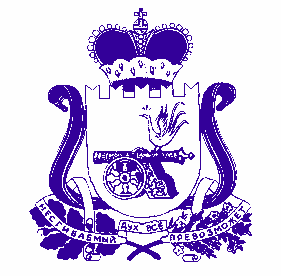 АДМИНИСТРАЦИЯ  муниципального  образования«Духовщинский  район»  Смоленской  областиПОСТАНОВЛЕНИЕот 23.12.2022 № 421Администрация муниципального образования «Духовщинский район» Смоленской областиПОСТАНОВЛЯЕТ:1. Внести в постановление Администрации муниципального образования «Духовщинский район» Смоленской области от 14.08.2014 № 497 «Об утверждении Административного регламента предоставления отделом образования Администрации муниципального образования «Духовщинский район» Смоленской области государственной услуги «Принятие органами опеки и попечительства решения, обязывающего родителей (одного из них) не препятствовать общению близких родственников с ребенком», переданной на муниципальный уровень» (в редакции постановления Администрации муниципального образования «Духовщинский район» Смоленской области от 09.06.2016 № 219) следующие изменения:1) заголовок изложить в следующей редакции:2) пункт 1 изложить в следующей редакции:«1. Утвердить прилагаемый Административный регламент предоставления Отделом образования Администрации муниципального образования «Духовщинский район» Смоленской области муниципальной услуги «Принятие органами опеки и попечительства решения, обязывающего родителей (одного из них) не препятствовать общению близких родственников с ребенком» (далее также – Административный регламент).»;3) пункт 2 изложить в следующей редакции:«2. Отделу образования Администрации муниципального образования «Духовщинский район» Смоленской области (И.Г. Мисуркина) обеспечить исполнение Административного регламента.»;4) пункт 4 признать утратившим силу;5) Административный регламент предоставления отделом образования Администрации муниципального образования «Духовщинский район» Смоленской области государственной услуги «Принятие органами опеки и попечительства решения, обязывающего родителей (одного из них) не препятствовать общению близких родственников с ребенком», переданной на муниципальный уровень, утвержденный указанным постановлением, изложить в новой редакции (прилагается).2. Обнародовать настоящее постановление путем размещения 
на информационном стенде на первом этаже здания Администрации муниципального образования «Духовщинский район» Смоленской области, а также разместить на официальном сайте Администрации муниципального образования «Духовщинский район» Смоленской области в информационно-телекоммуникационной сети «Интернет» (http://duhov.admin-smolensk.ru/) в разделе «Муниципальные услуги».3. Настоящее постановление вступает в силу со дня, следующего за днем его обнародования.О внесении изменений 
в постановление Администрации муниципального образования «Духовщинский район» Смоленской области от 14.08.2014 № 497«Об утверждении Административного регламента предоставления Отделом образования Администрации муниципального образования «Духовщинский район» Смоленской области муниципальной услуги «Принятие органами опеки и попечительства решения, обязывающего родителей (одного из них) не препятствовать общению близких родственников с ребенком»»;Глава муниципального образования «Духовщинский район»Смоленской областиБ.В. Петифоров